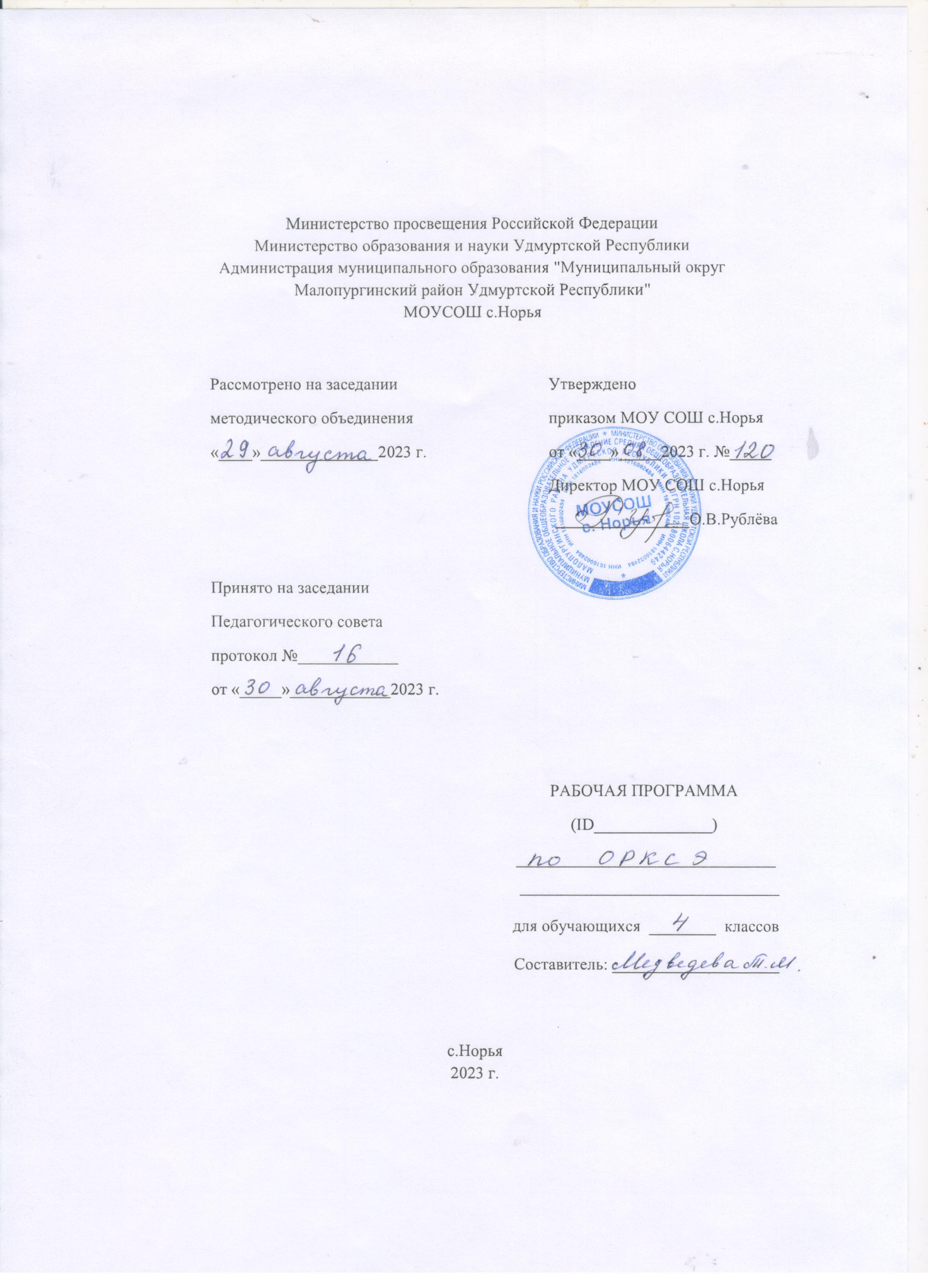 ПОЯСНИТЕЛЬНАЯ  ЗАПИСКАНормативно-правовой основой разработки и введения в учебный процесс общеобразовательных школ комплексного учебного курса «Основы религиозных культур и светской этики»(далее – Учебный курс ОРКСЭ) является Поручение Президента Российской Федерации от 2 августа . (Пр-2009 ВП-П44-4632) и Распоряжение Председателя Правительства Российской Федерации от 11 августа . (ВП-П44-4632).Настоящая рабочая программа учебного предмета «Основы православной культуры» разработана в соответствии с требованиями федерального государственного образовательного стандарта начального общего образования (ФГОС НОО),программы «Основы религиозных культур и светской этики»2012 г. для образовательных учреждений. Базисного  учебного  плана школы  на 2022-23учебный год.Настоящая рабочая программа составлена с учётом образовательных запросов учащихся и их родителей (законных представителей), а также  выбора ими учебного предмета «Основы православной культуры» —  одного из модулей комплексного учебного курса «Основы религиозных культур и светской этики».1. Общая характеристика учебного предметаЦель учебного предмета«Основы православной культуры» состоит в том, чтобы помочь воспитаннику российской школы вырасти человеком высоконравственным: добрым и честным, трудолюбивым и ответственным, почтительным к родителям, благодарным учителям и воспитателям, любящим свою Родину, а также стремящимся помогать тем, кто нуждается в помощи, и благожелательно относящимся к людям других национальностей, верований и убеждений. В ходе изучения этого нового предмета учащиеся должны познакомиться с историческими и нравственными основами родной православной культуры. Основные задачи учебного предмета — осуществлять духовно-нравственное воспитание учащихся на основе:- усвоения ими понятий «священный», «святой», «заветный» («Россия — священная наша держава», «святой долг», «заветные слова»); - привития почтительного отношения к Государственным символам России (Государственному Гербу, Флагу и Гимну); - ознакомления с важнейшими священными страницами родной истории — Великими Днями Побед, принесшими независимость и славу России (День Победы на Куликовом поле, День Победы в Отечественной войне 1812 года, День Победы в Великой Отечественной войне 1941–1945 годов и другие); - привития почтительного отношения к памятникам Великих Побед, священным местам великих сражений; - ознакомления с именами и подвигами выдающихся правителей Руси (святые князья Владимир Красное Солнышко, Александр Невский, Дмитрий Донской), национальных героев (Минин, Пожарский, Суворов, Кутузов, Ушаков), великих святых Русской Православной Церкви (Сергий Радонежский, Серафим Саровский); - ознакомления со всемирно известными памятниками православной культуры России: иконами (Владимирская икона Божией Матери, «Троица» Андрея Рублёва), храмами (Успенский собор Московского Кремля, Храм Христа Спасителя, церковь Георгия Победоносца на Поклонной горе), монастырями (Троице-Сергиева Лавра);- усвоения основных духовно-нравственных принципов, которые отразились в русских летописях, исторических повестях, сказаниях, преданиях, житиях святых, пословицах и поговорках, русских народных сказках, а также выдающихся произведениях русской классической литературы; - усвоения основных духовно-нравственных понятий: добро, благо, милость, совесть, заповедь, долг, честь, добродетель, а через это — социально значимых добродетелей: благодарность, дружба, ответственность, честность, осторожность, трудолюбие, милосердие;формирования навыков почтительного отношения к родителям, воспитателям, попечителям, учителям, старшим, а также навыков заботы о младших;- воспитания дружелюбного отношения к одноклассникам, всем учащимся в школе, всем окружающим людям; - формирования благожелательного отношения к носителям иных религиозных культур, другого мировоззрения. Планируемые результаты освоения учащимися программы по основам православной культурыЛичностные результаты изучения учебного предмета «Основы православной культуры» учащимися 4 класса:- осознание себя ответственным членом семьи, школы, общества и Российского государства (российская идентичность); - развитие чувства преданности и любви к Родине, её истории и культуре, её традициям и преданиям, а в дальнейшем — осознание ответственности за сохранение культурно-исторического наследия России;- знание важнейших страниц священной истории Отечества, выдающихся имён в истории России, святынь земли Русской и знаменитых памятников православной культуры России; - осознание необходимости для личностного развития таких добродетелей, как благодарность, дружба, ответственность, честность, осторожность, трудолюбие и милосердие; - умение следить за своими словами и делами; способность  контролировать собственную деятельность на основе выбора добра и пользы;- настроенность на доброе поведение и добрые взаимоотношения с окружающими;- как результат преданности и уважения к традициям своего народа — уважительное отношение к людям других верований, другой национальной культуры, умение взаимодействовать с людьми других верований и убеждений.Метапредметные результаты изучения основ православной культуры учащимися 4 класса: - развитие познавательной деятельности младшего школьника в гуманитарной сфере; - любовь к родному языку, родной истории, литературе и культуре;- умение сравнивать и анализировать документальные и литературные источники;- умение описывать достопамятные события родного края, школы, семьи.Предметные результаты изучения основ православной культуры в начальной школе:- развитие чувства прекрасного в процессе знакомства с памятниками православной культуры;- знаниедостопамятных событий отечественной истории, имён и подвигов величайших просветителей, государственных деятелей, героев и святых людей России;- умение соотносить имена выдающихся исторических личностей с основными вехами и важнейшими событиями родной истории (к примеру, Александр Невский — Ледовое побоище);  - умение видеть в памятниках письменности и произведениях русской классической литературы славянизмы, их необычные формы и понимать их смысл; - умение соотносить старый и новый стили (даты юлианского и григорианского календарей), знание причины расхождения этих календарей;- приобщение к духовно-нравственным ценностям своего народа;- усвоение нравственных норм и правил поведения в ходе знакомства с богатейшей православной культурой России, имеющей особое значение в истории России, становлении её духовности и культуры;- приобретение устойчивых представлений о нравственности и духовности в рамках понятий добро – зло, правда – ложь, свобода и ответственность, совесть и долг;- формирование потребности в нравственном совершенствовании.Курс ориентирован на учащихся 4 класса в течение всего года обучения — 34 часа в год. При этом на изучение основ православной культуры отводится по 1 часу в неделю. При изучении основ православной культуры отметки не выставляются. Для определения уровня духовно-нравственного воспитания школьников, изучающих православную культуру, на начальный и заключительный уроки можно пригласить родителей школьников, которые и определят, насколько необходимо и важно их детям осваивать отечественную культуру.Содержание программы
«Основы православной культуры»Тема 1. Россия — наша Родина. Тема 2. Культура и религия. Тема 3. Человек и Бог в православии.Тема 4. Православная молитва. Тема 5. Библия и Евангелие.Тема 6. Проповедь  Христа. Тема 7. Христос и его Крест.Тема 8. Пасха.Тема 9. Православное учение о человеке. Тема 10. Совесть и раскаяние.Тема 11. Заповеди.Тема 12.  Милосердие и сострадание.  Тема 13. Золотое  правило  этики.Тема 14. Храм. Тема 15. Икона.Тема 16-17. Творческие работы учащихся. Подведение  итогов.Тема 18.Как  христианство на Русь пришло.Тема 19. Подвиг.Тема 20. Заповеди  блаженств.Тема 21. Зачем  творить добро?Тема 22. Чудо  в жизни христианина.Тема 23. Православие о Божием  суде.Тема 24. Таинство Причастия.Тема 25. Монастырь.Тема 26. Отношение христианина к природе.Тема 27. Христианская семья.Тема 28. Защита Отечества.Тема 29. Христианин в труде.Тема 30. Любовь и уважение к Отечеству.Тема 31. Итоговый тест.Тема 32- 34 Презентация творческих работ.Календарно – тематическое  планирование  курса.РазделКоличество часов для изучения раздела№  урокаТема  урокаСодержание учебной темы(содержательные единицы)Дата по плануДата фактически1Россия – наша  РодинаЧто такое духовный мир человека. Что такое культурные традиции.Понятия: Духовный  мир,  культурные  традиции.2Культура  и  религияЧто такое культура, и как она создаётся. Что такое религия. Что такое православие. Понятия: Культура  РелигияПравославие3Человек  и  Бог  в  православииКого православная культура называет Творцом. Какие дары получили от Творца людиПонятия: Бог, Творец,  разум,  совесть,  доброта,  любовь4Православная  молитваЧто такое молитва, и чем она отличается от магии. Какие бывают виды молитв. Что значит «благодать». Кто такие святые. Понятия: Молитва-просьба,  благодарение, славословие,  благодать, святые, Священное  Предание,  ОтчеНаш5Библия  и  ЕвангелиеКто такой христианин. Кто такие пророки и апостолы. Что такое Библия и Евангелие.Что такое Откровение Божие. Понятия: Христианство, Иисус  Христос,  Ветхий  Завет, Новый  Завет,  Священное  Писание,  апостол,  притча  6Проповедь  ХристаЧто такое проповедь (Нагорная проповедь). Как христиане относятся к мести, и почему. Понятия: Проповедь,  Святой  Дух,  7Христос  и  его КрестЧто такое «воплощение» («Боговоплощение»), Голгофа. Кто такой Богочеловек. В чём состояла жертва Иисуса Христа.Понятия: Голгофа,Распятие,крест8ПасхаЧто такое Пасха (Воскресение). Как празднуют Пасху. Как звучит пасхальное приветствие. Как звучит пасхальный гимн. Что такое христианский пост.Понятия: Кулич,  воскресение, пост,  писанка,  христосование.9Православное  учение  о  человекеЧем человек отличается от животного. Что такое «внутренний мир» человека. В чём заключается свобода для христианина. Как Библия рассказывает о происхождении души. Понятия: Тело,  душа,  образ  Бога  в  человеке10Совесть  и  раскаяниеЧто христиане считают  добром, злом, грехом, что такое совесть, раскаяние, покаяние.Понятия: добро, зло, грех, совесть, раскаяние, покаяние.11ЗаповедиЧто такое «заповедь», «скрижали». Какие заповеди были даны людям через пророка Моисея.Понятия: Заповедь, скрижали,Пророк  Моисей12Милосердие  и  состраданиеКого христиане называют «ближним». Как христианин должен относиться к людям. Что такое «милосердие», «милостыня». Понятия: Ближний , Милосердие,Милостыня,13Золотое  правило  этикиЧто такое «этика».Главное правило человеческих отношений. Что такое «неосуждение». Понятия: Этика, неосуждение14ХрамДля чего людям нужен храм, что они там делают. Как устроен православный храм. Что такое «алтарь», «Царские врата», «икона», «иконостас», «канун», «поминание», «благословение».Что такое «церковно-славянский язык». Понятия: Алтарь, Царские врата,  икона,  иконостас, канун,  поминание,  Благословение,  церковно-славянский  язык,Казанская  Богоматерь15ИконаВ чём состоит отличие иконы от обычной живописной картины, и почему. Зачем христианам нужны иконы, и как на иконах изображается невидимый мир. Понятия: Нимб,  лик16Творческие  работы  учащихсяКак готовится творческая работа, какие существуют виды творческих работ. Как пользоваться литературой и другими источниками информации, как правильно отобрать нужную информацию и сделать выводы.17Подведение  итоговКак готовится творческая работа, какие существуют виды творческих работ. Как пользоваться литературой и другими источниками информации, как правильно отобрать нужную информацию и сделать выводы.18Как  христианство  на  Русь  пришлоЧто такоеЕвангелие, Пасха, храм и икона. Кто такой Иисус Христос. Понятия: Церковь,  крещениеЯзычествохристианство19ПодвигЧто такое подвиг, что такое жертвенность.Пример подвижнической жизни архиепископа Луки Войно-Ясенецкого. Понятия: Лука  Войно-ЯсенецкийПодвижник, жертвенность20Заповеди  блаженствЧто такое «заповедь», «блаженство», что делает христианина счастливым. Понятия: Заповедь Блаженство21Зачем  творить  добро?В чём, как и почему христиане подражают Христу, чему радуются святые. Понятия: Смирение22Чудо  в  жизни  христианинаВ чём состоит христианское учение о Святой Троице. Что такое христианские добродетели и в чём они проявляются. Понятия: Святая  Троица,  добродетель, вера,  верность23Православие  о  Божием  судеВ чём состоит представление христиан о Божием суде. Почему христиане верят в бессмертие. Божий  суд24Таинство  ПричастияЧто такое Причастие, что такое церковное Таинство.Что происходит в храме во время Литургии. Понятия: Причастие  Таинство Литургия25МонастырьКто такой монах, и почему люди идут в монахи. Что представляет собой монастырь. Какие монастыри и лавры существуют на территории России. Монах Лавры26Отношение  христианина  к  природеКакие качества делают человека «выше» природы. Какую ответственность несёт человек за сохранение природы. В чём проявляется милосердное отношение к животным.27Христианская  семьяПочему заключение брака в церкви называется «венчание». Что означает венец над молодожёнами. Что означает обручальное кольцо. ВенчаниеРод, генеалогическое древо28Защита  ОтечестваИмена и подвиг святых защитников Родины. Когда война бывает справедливой. Когда против общих недругов России вместе сражались разные народы. Понятия: Герой29Христианин  в  трудеКакие заповеди получили первые люди от Творца. Что такое первородный грех. Что такое пост, и для чего он нужен христианину. Понятия: Пост, работать на совесть30Любовь и уважение к ОтечествуГлавные ценности для человека, к какой бы национальности или религиозной культуре он себя ни относил, – Родина, семья, жизнь, культура. Понятия: Родина, семья, жизнь, культура31Итоговый тестИтог и контроль знаний.32-34 Презентация  творческих  проектовТема проектов: «Диалог культур во имя гражданского мира и согласия» (народное творчество, стихи, песни, кухня народов России и т.д.)Темы творческих работ: «Как я понимаю православие», «Что такое этика?», «Значение религии в жизни человека и общества»,  «Памятники религиозной культуры  (в моём городе, селе)», «Моё отношение к миру», «Моё отношение к людям», «Моё отношение к России», «С чего начинается Родина», «Герои России», «Вклад моей семьи в благополучие и процветание Отечества (труд, ратный подвиг, творчество и т.п.)», «Мой дедушка – защитник Родины», «Мой друг» и т.д. Презентация  творческих  проектовТема проектов: «Диалог культур во имя гражданского мира и согласия» (народное творчество, стихи, песни, кухня народов России и т.д.)Темы творческих работ: «Как я понимаю православие», «Что такое этика?», «Значение религии в жизни человека и общества»,  «Памятники религиозной культуры  (в моём городе, селе)», «Моё отношение к миру», «Моё отношение к людям», «Моё отношение к России», «С чего начинается Родина», «Герои России», «Вклад моей семьи в благополучие и процветание Отечества (труд, ратный подвиг, творчество и т.п.)», «Мой дедушка – защитник Родины», «Мой друг» и т.д.